MODELO DA CAPA DO CD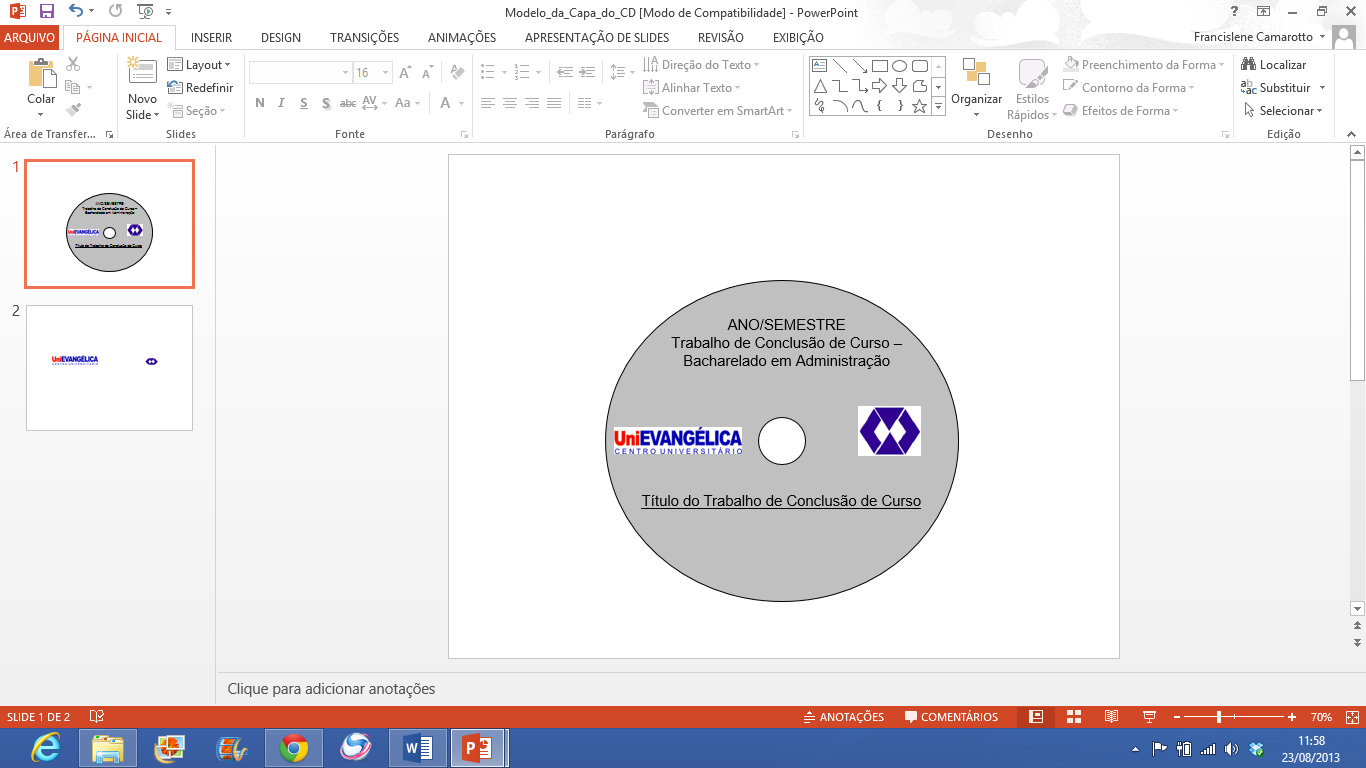 